Remont dachu i pomieszczeń w budynku socjalnym – Górażdże Cement, Stacja Przesypowa Cementu – Nowogród Bobrzański Lokalizacja: Górażdże Cement, SPC Nowogród Bobrzański, ul. Budowlańców 2, 66-010 Nowogród BobrzańskiOsoba do kontaktu w sprawie terminu wizji lokalnej oraz ustalenia szczegółów: Roman Kowalczyk, Kierownik SPC, tel. 785 294 375,Termin wykonania prac: do 08.12.2023Zakres prac:Orientacyjne wymiary budynku:- długość: 1130 cm- szerokość: 545 cm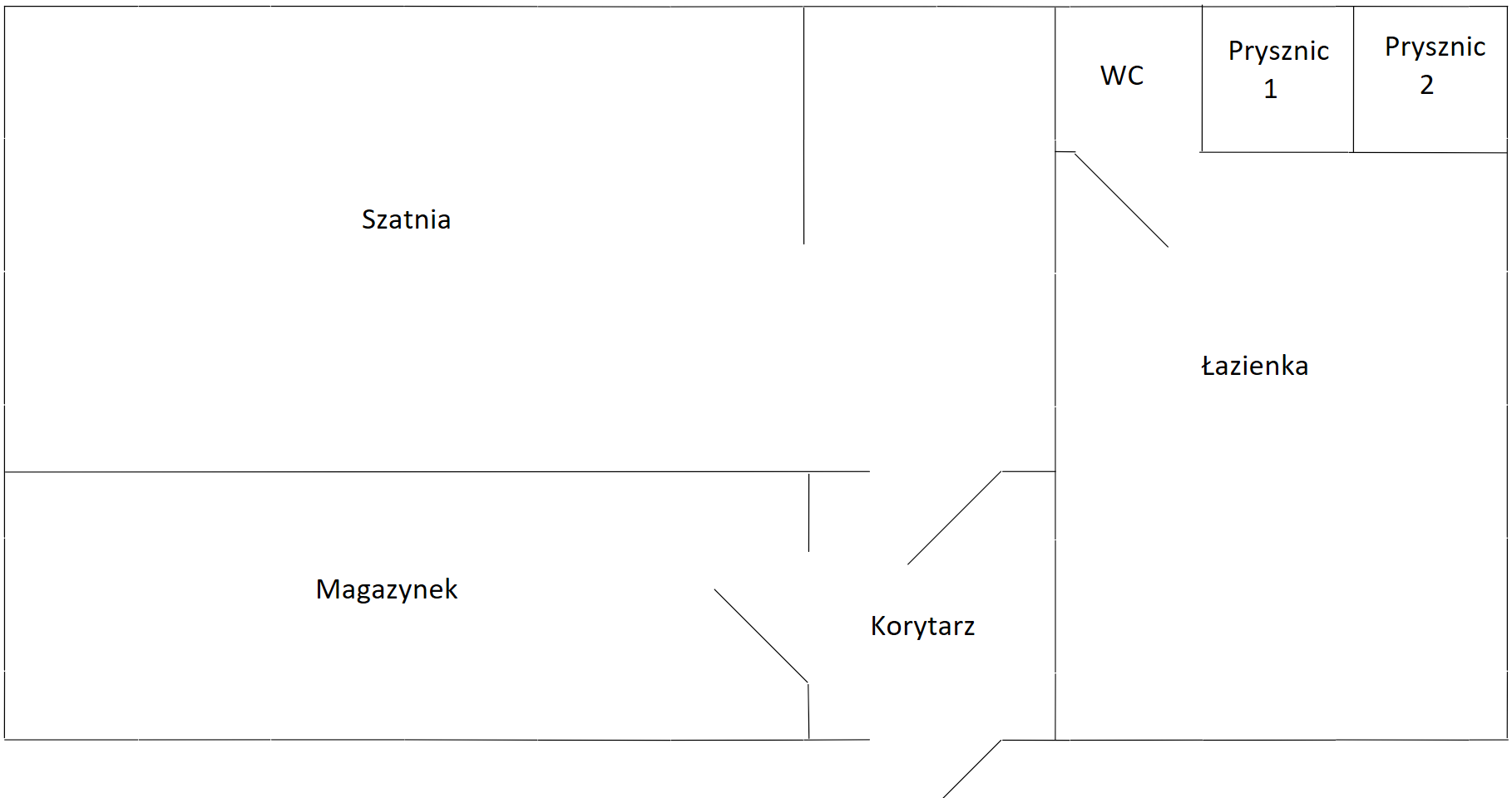 Parametry:Płytki ceramiczne podłogowe – klasa ścieralności V, klasa antypoślizgowa grupa BKolory płytek: naturalne odcienie (szarości i beże – do ustalenia)Uwagi:Remont pomieszczeń powinien spełniać wymagania przepisów m.in. BHPWSZYSTKIE ZDJĘCIA, SCHEMATY, WYMIARY, MAJĄ CHARAKTER ORIENTACYJNY. NIEZBĘDNA JEST WIZJA LOKALNA W CELU DOKONANIA DOKŁADYCH OBMIARÓW I USTALENIA SZCZEGÓŁÓW. NA ZDJĘCIACH NIE WIDAĆ WSZYSTKICH PĘKNIĘĆ.Przed przystąpieniem do prac niezbędne jest przedłożenie Instrukcji Bezpiecznego Wykonania Prac (IBWR)Powstałe odpady należy zagospodarować (BDO) i po zakończeniu prac przekazać ich wykazŁazienka:Likwidacja pęknięć na ścianachLikwidacja pęknięć na suficieDemontaż płytek ściennychMontaż nowych płytek ściennych (model do ustalenia) w miejsce zdemontowanych starychWymiana oświetlenia na oświetlenie LED (do ustalenia model)Pomalowanie sufitu (kolor biały)Pomalowanie ścian (kolor biały)Wymiana drzwi i futryny między łazienką a korytarzemDemontaż płytek i odpływu liniowego w kabinach prysznicowychMontaż płytek (z odpowiednim spadkiem) i odpływu liniowego w kabinach prysznicowychPrzedłużenie wentylacji do kabin prysznicowych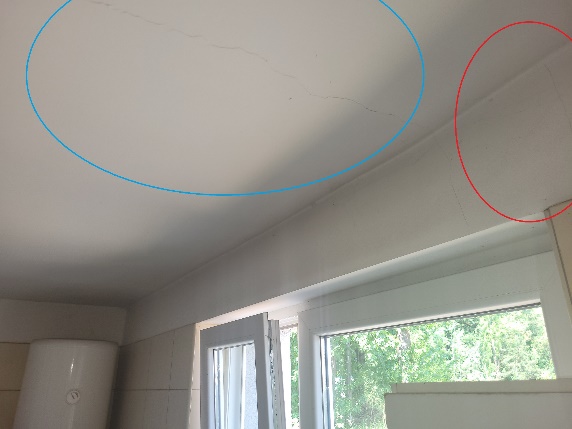 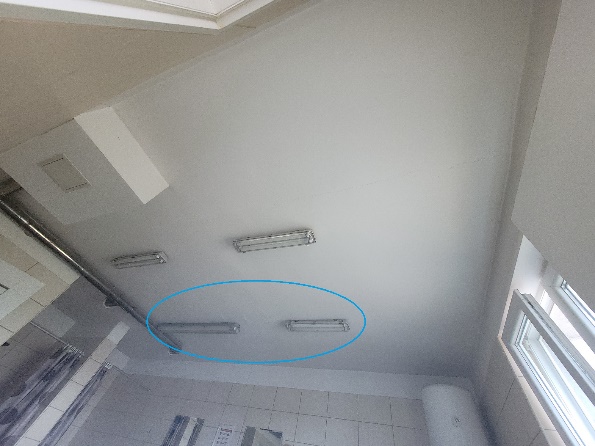 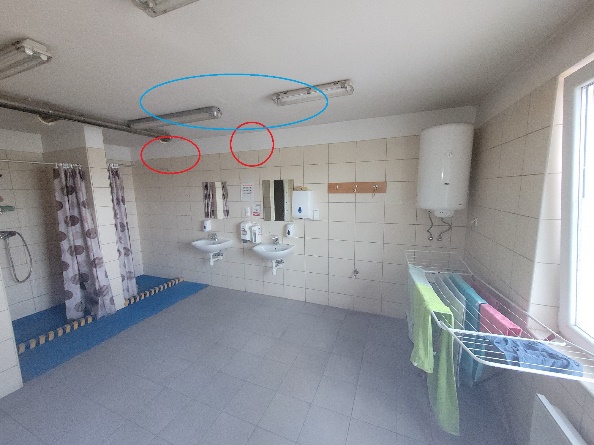 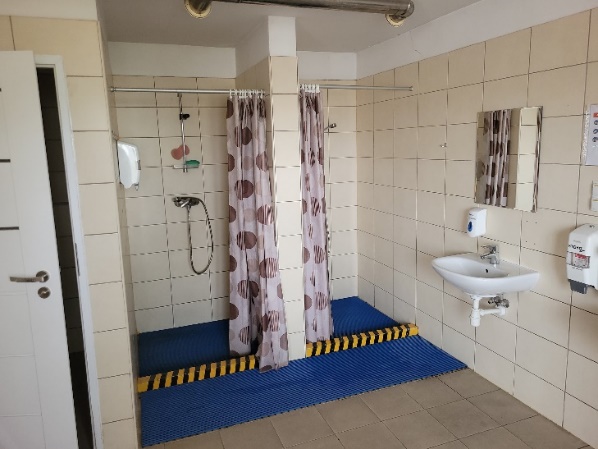 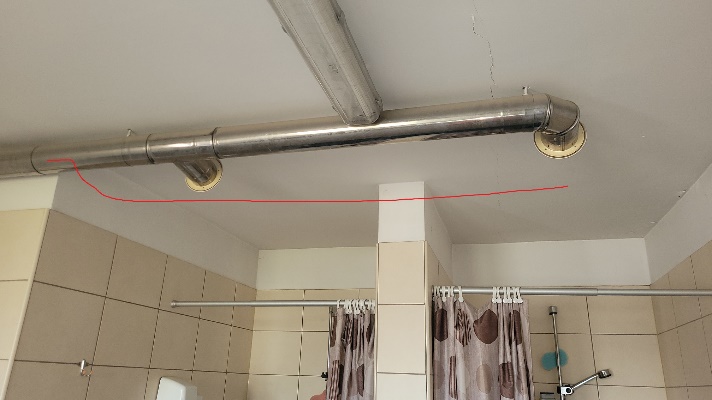 SzatniaLikwidacja pęknięć na ścianach;Likwidacja pęknięć na suficiePomalowanie lamperiiPomalowanie ścian (kolor biały)Pomalowanie sufitu (kolor biały)Wymiana oświetlenia na oświetlenie LED (do ustalenia model)Wymiana baterii w zlewie (do ustalenia model)Wymiana szyby w prawym oknieWymiana 4 starych podwójnych szafek ubraniowych (do ustalenia model)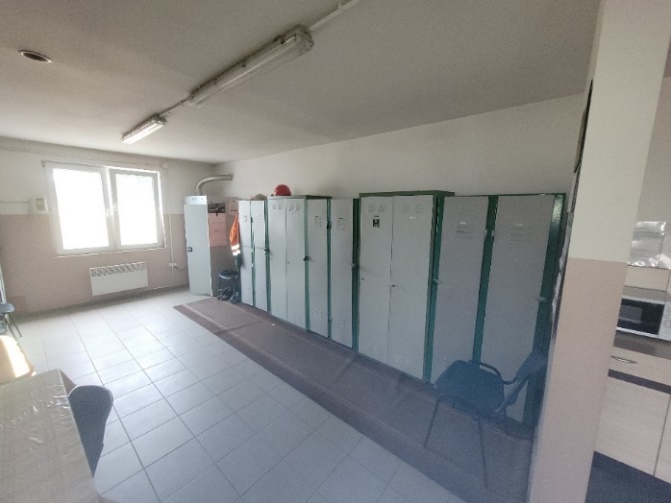 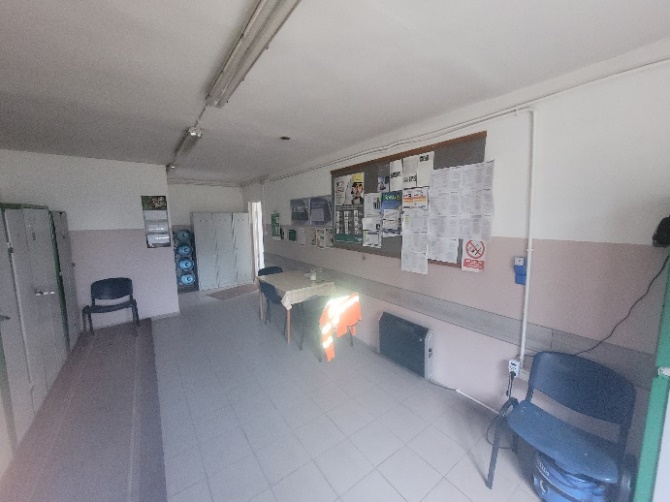 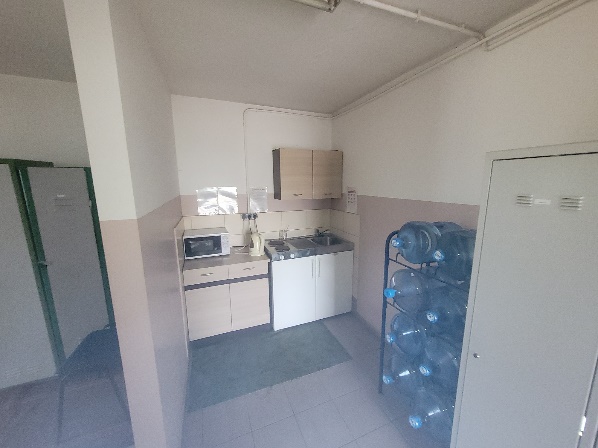 KorytarzLikwidacja pęknięć na ścianachLikwidacja pęknięć na suficiePomalowanie lamperiiPomalowanie ścian (kolor biały)Pomalowanie sufitu (kolor biały)Wymiana oświetlenia na oświetlenie LED z czujnikiem ruchu (do ustalenia model)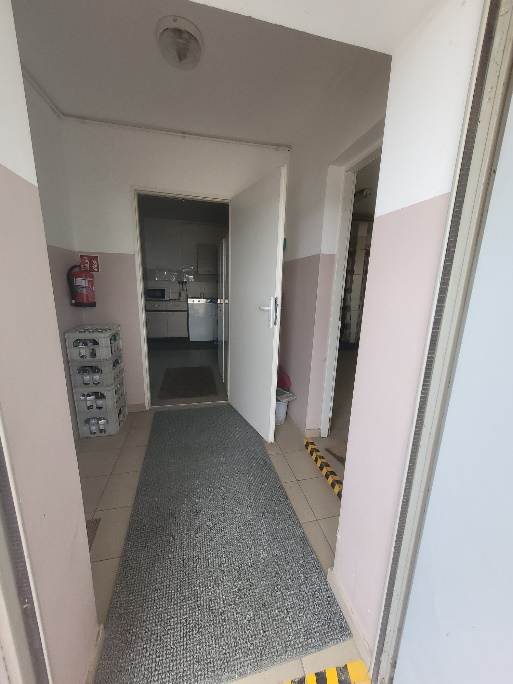 MagazynekWymiana oświetlenia na oświetlenie LED (do ustalenia model);DachPołożenie papy termozgrzewalnej na dachu budynku;Odświeżenie 2 kominków wentylacyjnych na dachu budynku (kolor czarny)Demontaż 2 kominków wentylacyjnych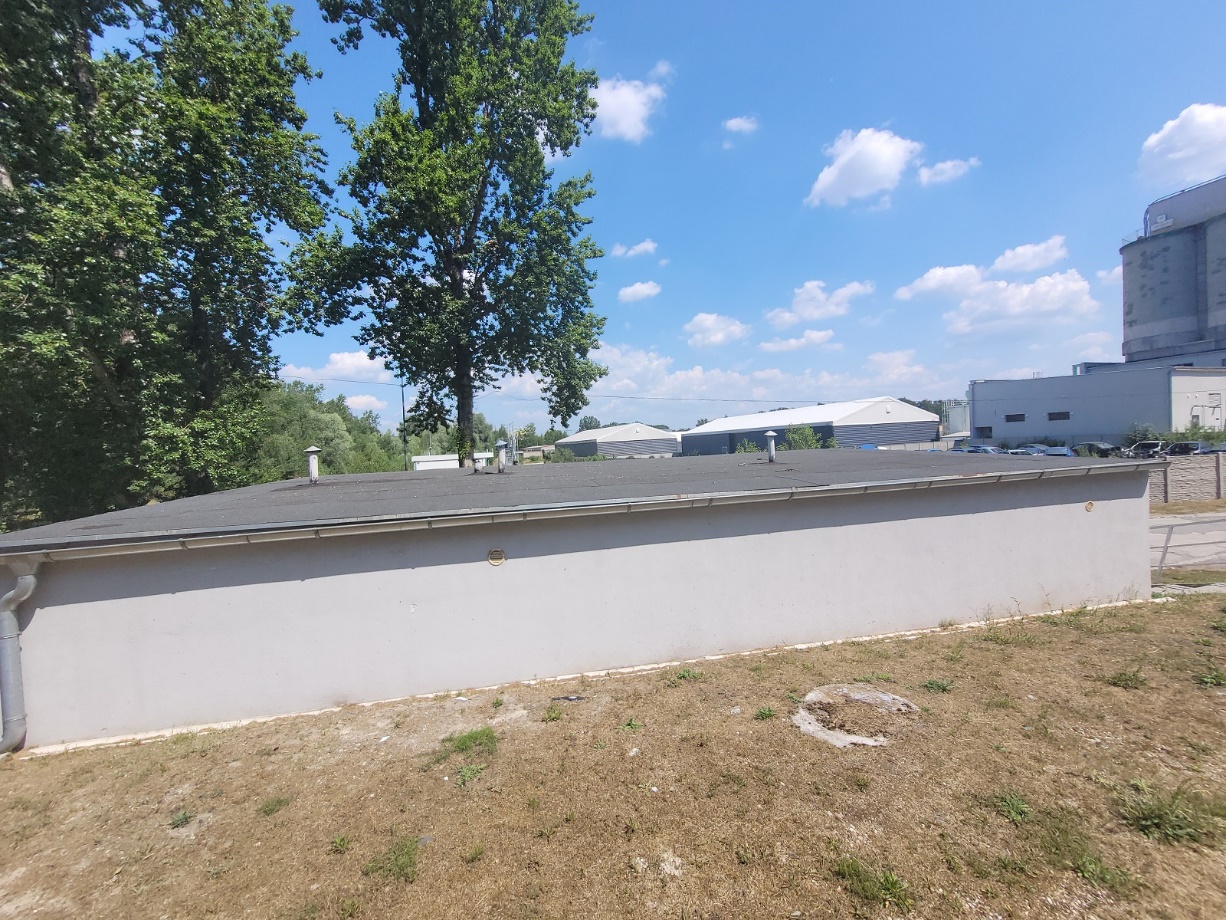 Na zewnątrzSkucie płytek przed wejściem do budynku socjalnego;Montaż kostki Holland o grubości 6cm (kolor szary) wraz z obrzeżami w miejscu zaznaczonym na czerwonoWymiana lampy nad drzwiami zewnętrznymi na lampę LED z czujnikiem ruchu (do ustalenia model)Pomalować daszek znajdujący się na zewnątrz budynku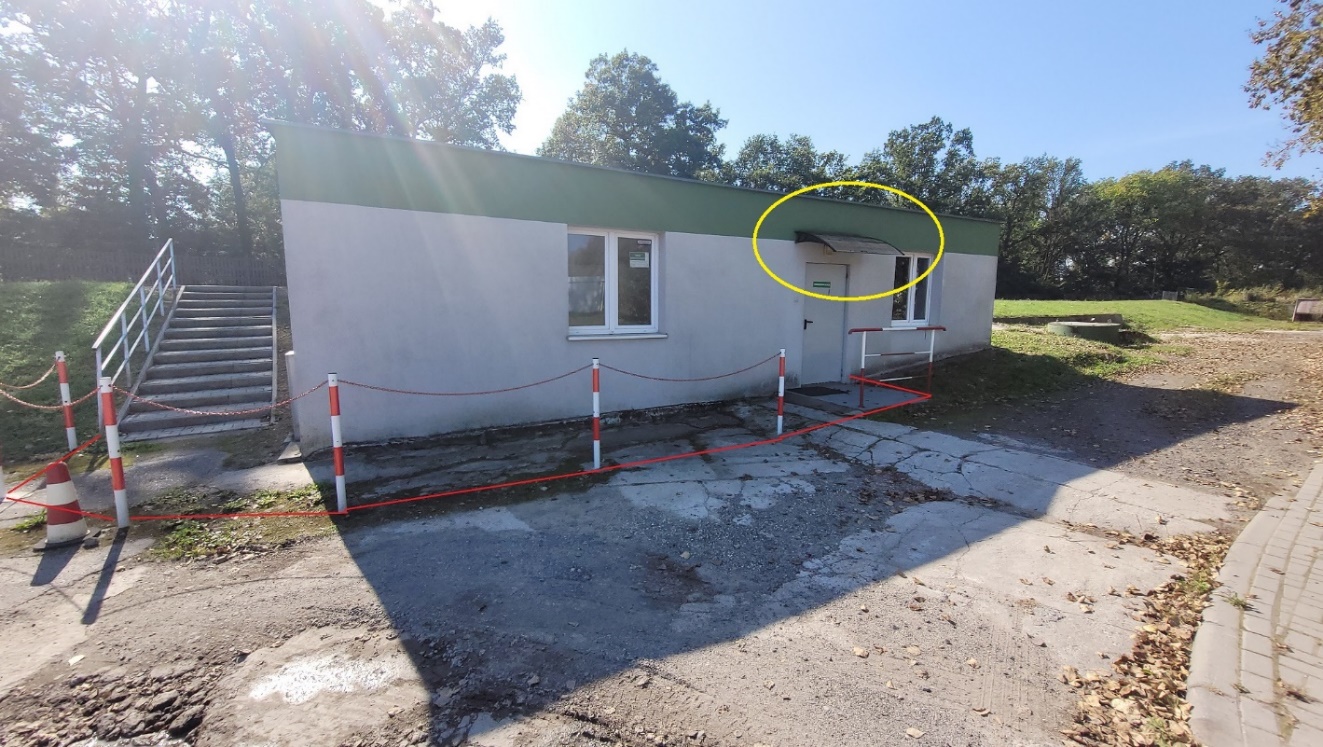 